§238.  Rule of construction1.  No change to authority to maintain voting lists.  This subchapter may not be construed to interfere with any election official's authority or obligation, under state or federal law, to:A.  Determine whether an individual is qualified to be a voter; or  [PL 2019, c. 409, §6 (NEW); PL 2019, c. 409, §9 (AFF).]B.  Conduct regular, nondiscriminatory voting list maintenance designed to ensure that persons who are ineligible to vote are not reflected as voters in the central voter registration system.  [PL 2019, c. 409, §6 (NEW); PL 2019, c. 409, §9 (AFF).][PL 2019, c. 409, §6 (NEW); PL 2019, c. 409, §9 (AFF).]2.  Right to opt out.  This subchapter may not be construed to interfere with the right of an individual to decline for any reason to be registered to vote.[PL 2019, c. 409, §6 (NEW); PL 2019, c. 409, §9 (AFF).]SECTION HISTORYPL 2019, c. 409, §6 (NEW). PL 2019, c. 409, §9 (AFF). The State of Maine claims a copyright in its codified statutes. If you intend to republish this material, we require that you include the following disclaimer in your publication:All copyrights and other rights to statutory text are reserved by the State of Maine. The text included in this publication reflects changes made through the First Regular Session and the First Special Session of the131st Maine Legislature and is current through November 1, 2023
                    . The text is subject to change without notice. It is a version that has not been officially certified by the Secretary of State. Refer to the Maine Revised Statutes Annotated and supplements for certified text.
                The Office of the Revisor of Statutes also requests that you send us one copy of any statutory publication you may produce. Our goal is not to restrict publishing activity, but to keep track of who is publishing what, to identify any needless duplication and to preserve the State's copyright rights.PLEASE NOTE: The Revisor's Office cannot perform research for or provide legal advice or interpretation of Maine law to the public. If you need legal assistance, please contact a qualified attorney.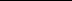 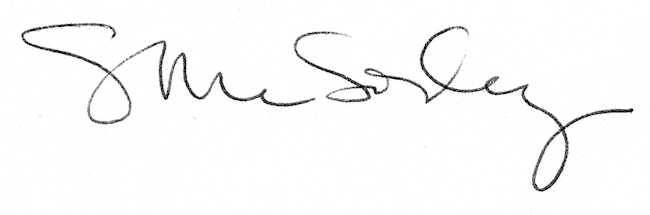 